March 16, 2017VIA WUTC WEB PORTAL AND FEDEXMr. Steven V. KingExecutive Director and SecretaryWashington Utilities and Transportation CommissionP.O. Box 47250Olympia, WA  98504-7250Re:	THIRD AMENDED NOTICE OF DEPOSITION OF JACK ROEMER OF PETITIONER/ COMPLAINANT SHUTTLE EXPRESS INC. IN
DOCKET NOS. TC-143691, TC-160516, TC-161257Dear Mr. King:Enclosed for filing in the above-referenced docket are the original and six (6) copies of the Third Amended Notice of Deposition of Jack Roemer on behalf of Shuttle Express, Inc.  					Respectfully submitted,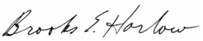 					Brooks E. Harlow					Counsel for Shuttle Express, Inc.Cc:	Ms. Rayne Pearson, Administrative Law Judge (via email)Mr. Julian Beattie 	Mr. Dave Wiley	Mr. Blair I. FassburgEnclosures